Lerarenopleiding Thomas More KempenLerarenopleiding Thomas More Kempen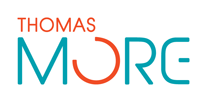 Campus TurnhoutCampus Blairon 8002300 TurnhoutTel: 014 80 61 01Fax: 014 80 61 02Campus VorselaarLepelstraat 22290 VorselaarTel: 014 50 81 60Fax: 014 50 81 61Namen: 
Charlotte Gielen, Paulien Helsen, Charlien Meeus, Lindsey Pless, Hannelore Urkens, Lore WereltsLesonderwerp: Reisweg uitstippelen met het openbaar vervoer
Wereldoriëntatie:Leerjaar:
5 en 6Duur: 150 minuten Leerplandoelen:
9.20 Kinderen kunnen een te volgen reisweg uitstippelen, aan elkaar beschrijven en de afstand ervan berekenen. WO RU 9.20.1 Dat houdt in dat ze de te volgen weg tussen twee plaatsen in de eigen omgeving kunnen beschrijven en aanduiden op een plattegrond, WO RU 9.20.2 Dat houdt in dat ze de reisweg tussen twee plaatsen kunnen beschrijven en berekenen aan de hand van een wegenkaart. 9.21 Kinderen kunnen een eenvoudige route uitstippelen met het openbaar vervoer. WO RU 9.21.2 Dat houdt in dat ze de mededelingen op dienstregelings- en andere borden in functie van hun reisweg correct kunnen interpreteren WO RU 9.21.3 Dat houdt in dat ze een dienstregeling, bv. een spoorboekje kunnen gebruiken 9.22 Kinderen beseffen dat vervoersmiddelen functioneel kunnen gebruikt worden. WO RU 9.22.1 Dat houdt in dat ze voor- en nadelen van verschillende vervoersmiddelen (fiets, trein, te voet ...) kunnen opnoemen en vergelijken.WO RU 9.22.2 Dat houdt in dat ze zelf kunnen aangeven welk vervoermiddel het meest geschikt is voor een verplaatsing. WO RU 9.22.3 Dat houdt in dat ze zelf tips kunnen geven om vervoersproblemen op te lossen.WO RU 9.22.4 Dat houdt in dat ze de belangrijkste gevolgen van het groeiende autogebruik kennen. Lesdoelen:De leerlingen kunnen een dienstregelingsbord juist aflezen en interpreteren. De leerlingen kunnen zich houden aan de verkeersregels. De leerlingen kunnen met respect omgaan met het materiaal. De leerlingen kunnen een route uitstippelen door de websites van De Lijn, de NMBS, Google Maps en TEC te raadplegen.De leerlingen kunnen verwoorden waarom ze voor een bepaald vervoersmiddel kiezen om hun doel te bereiken.De leerlingen kunnen de voor- en nadelen van bepaalde vervoersmiddelen verwoorden. De leerlingen kunnen een oplossing zoeken voor vervoersproblemen. De leerlingen kunnen verwoorden wat de belangrijkste gevolgen van het groeiende autogebruik zijn. Taalondersteuningsdoelen: De leerlingen kunnen aan de hand van auditieve ondersteuning de opdracht correct uitvoeren in groepsverband.Sociale doelen:De leerlingen kunnen in omgang met anderen respect en waardering opbrengen.De leerlingen kunnen hulp vragen aan iemand anders.De leerlingen kunnen hulp aanbieden aan iemand anders.De leerlingen kunnen bij groepstaken leidinggeven en onder leiding van een medeleerling meewerken.Materiaal:Kaartjes om de groepen te verdelen (pretparken)Laptop / tablet per groepjeStappenplan voor gebruik van website De LijnStappenplan voor gebruik van website NMBSStappenplan voor gebruik Google Maps Stappenplan voor gebruik TECA3 kaart BelgiëEnveloppen met verschillende opdrachtenFoto van file (puzzelstukjes)Opdrachten aan stationFilmpjes pretparken Filmpjes opdrachten Vouwer voor de evaluatieExit cards LESVERLOOP:LESVERLOOP:Het verhaal Luiz is nu in België aangekomen en heeft erg veel zin om aan zijn avontuur te beginnen. Zoals elk kind maakt hij graag plezier, dus wat is er beter dan een pretpark om zich te amuseren?! Luiz heeft al ontdekt dat er in Herentals geen pretpark te vinden is. Gelukkig zijn er in België meer dan voldoende activiteiten voor hem aanwezig. Maar naar welk pretpark zal hij gaan en hoe gaat hij daar geraken? 
Dat is de vraag voor vandaag!De doelenIk kan en dienstregeling juist aflezen.Ik kan mij aan de verkeersregels houden.Ik kan routes uitstippelen aan de hand van websites van het openbaar vervoer.Ik kan vertellen waarom ik net voor dat vervoersmiddel kies.Ik kan vertellen wat de belangrijkste gevolgen van het groeiende autogebruik zijn.Het verhaal Luiz is nu in België aangekomen en heeft erg veel zin om aan zijn avontuur te beginnen. Zoals elk kind maakt hij graag plezier, dus wat is er beter dan een pretpark om zich te amuseren?! Luiz heeft al ontdekt dat er in Herentals geen pretpark te vinden is. Gelukkig zijn er in België meer dan voldoende activiteiten voor hem aanwezig. Maar naar welk pretpark zal hij gaan en hoe gaat hij daar geraken? 
Dat is de vraag voor vandaag!De doelenIk kan en dienstregeling juist aflezen.Ik kan mij aan de verkeersregels houden.Ik kan routes uitstippelen aan de hand van websites van het openbaar vervoer.Ik kan vertellen waarom ik net voor dat vervoersmiddel kies.Ik kan vertellen wat de belangrijkste gevolgen van het groeiende autogebruik zijn.Inleiding Duur: 20 minuten1.Ervaringsvragen (10 minuten)Klasorganisatie: De leerlingen zitten op hun plaats. Materiaal: / De leerkracht stelt na het verhaal over Luiz enkele vragen:Hoe ben jij deze ochtend naar school gekomen? Welke andere manieren zijn er nog om je te verplaatsen?Een tram, een trein, een bus… wat is de overkoepelende term voor deze vervoersmiddelen? Wie heeft er al eens gebruik gemaakt van het openbaar vervoer? Hoe ben je te weten gekomen welke bus, tram of trein je moest nemen?  2. Groepsverdeling  (5 minuten)Klasorganisatie: De leerlingen zitten op hun plaats. Onder hun stoel hangt een kaartje. Ze nemen dit kaartje en leggen dit op de bank. Materiaal: kaartjes groepsverdelingDe leerkracht vertelt aan de leerlingen dat ze onder hun eigen stoel mogen kijken. De leerkracht vertelt dat er verschillende prenten zijn. De leerlingen met hetzelfde prentje vormen een groep. In deze groep wordt er de hele les samengewerkt. Kritische bedenkingHet is handiger voor de uitstap en de verwerking in de klas dat de groepjes kleiner zijn (max. 3 personen). Zo heb je minder kans dat er leerlingen met hun vingers staan draaien. Er mogen dan wel meerdere groepjes naar hetzelfde pretpark. Op de kaartjes zetten we dan een letter of cijfer om toch een onderverdeling te krijgen. Bijvoorbeeld: Bobbejaanland A is een groep, Bobbejaanland B... 3. Klaarmaken voor vertrek (5 minuten)Klasorganisatie: De leerlingen zitten op hun plaats. Materiaal: /De leerkracht vertelt aan de leerlingen dat ze zo dadelijk een uitstap gaan maken naar het station.De leerkracht overloopt de afspraken/verkeersregels waar ze zich aan moeten houden.wachten bij een rood licht juf loopt altijd vooraan niet op de weg lopen per twee naast elkaar wandelen enkel praten met de persoon naast je…Kritische bedenking De leerlingen brengen voor deze uitstap best een klapbord mee, zodat ze hierop kunnen schrijven. 1.Ervaringsvragen (10 minuten)Klasorganisatie: De leerlingen zitten op hun plaats. Materiaal: / De leerkracht stelt na het verhaal over Luiz enkele vragen:Hoe ben jij deze ochtend naar school gekomen? Welke andere manieren zijn er nog om je te verplaatsen?Een tram, een trein, een bus… wat is de overkoepelende term voor deze vervoersmiddelen? Wie heeft er al eens gebruik gemaakt van het openbaar vervoer? Hoe ben je te weten gekomen welke bus, tram of trein je moest nemen?  2. Groepsverdeling  (5 minuten)Klasorganisatie: De leerlingen zitten op hun plaats. Onder hun stoel hangt een kaartje. Ze nemen dit kaartje en leggen dit op de bank. Materiaal: kaartjes groepsverdelingDe leerkracht vertelt aan de leerlingen dat ze onder hun eigen stoel mogen kijken. De leerkracht vertelt dat er verschillende prenten zijn. De leerlingen met hetzelfde prentje vormen een groep. In deze groep wordt er de hele les samengewerkt. Kritische bedenkingHet is handiger voor de uitstap en de verwerking in de klas dat de groepjes kleiner zijn (max. 3 personen). Zo heb je minder kans dat er leerlingen met hun vingers staan draaien. Er mogen dan wel meerdere groepjes naar hetzelfde pretpark. Op de kaartjes zetten we dan een letter of cijfer om toch een onderverdeling te krijgen. Bijvoorbeeld: Bobbejaanland A is een groep, Bobbejaanland B... 3. Klaarmaken voor vertrek (5 minuten)Klasorganisatie: De leerlingen zitten op hun plaats. Materiaal: /De leerkracht vertelt aan de leerlingen dat ze zo dadelijk een uitstap gaan maken naar het station.De leerkracht overloopt de afspraken/verkeersregels waar ze zich aan moeten houden.wachten bij een rood licht juf loopt altijd vooraan niet op de weg lopen per twee naast elkaar wandelen enkel praten met de persoon naast je…Kritische bedenking De leerlingen brengen voor deze uitstap best een klapbord mee, zodat ze hierop kunnen schrijven. Midden Duur: 115 minuten1. Dienstregelingsborden raadplegen – herhaling (+/- 5 minuten)Klasorganisatie: De leerlingen zitten op hun plaats. De leerkracht laat een dienstregeling zien van trein en/of bus en stelt enkele vragen aan de leerlingen. Materiaal: PowerPoint of Weebly met foto dienstregelingsbordenVoorbeeld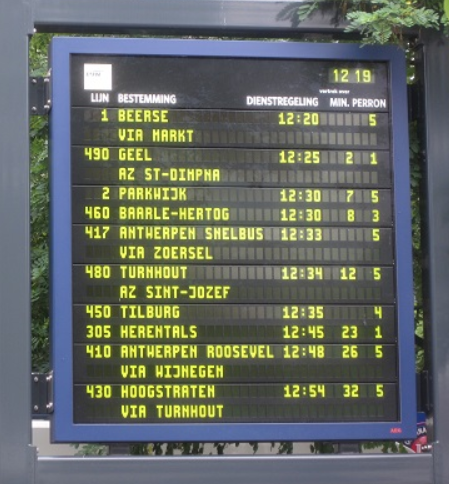 Vragen:Welke bus kan ik nemen om in Herentals te geraken? Hoe laat kan ik een bus nemen naar Parkwijk? Op welk perron moet ik zijn voor de bus te nemen naar Tilburg? Wat is een perron? ...Als je de dienstregeling opzoekt van de trein, kan je dit ook nog oefenen!2. Uitstap naar het station (+/- 60 minuten)Klasorganisatie: De leerlingen gaan per twee in de gang staan met fluohesje. Materiaal: opdrachtenfiches stationWandeling heen (+/- 15 minuten).Opdrachten uitvoeren aan het station (+/- 30 minuten)De leerlingen krijgen een opdrachtenkaart aan het station. In groep gaan de leerlingen de verschillende opdrachten moeten uitvoeren binnen een bepaalde tijd. Dienstregeling van de bus aflezenDienstregeling van de trein aflezenWandeling terug (+/- 15 minuten)Nabespreking in de klas aan de hand van het opdrachtenblad3. Reisweg uitstippelen naar een activiteit (50 minuten)Klasorganisatie: De leerlingen werken in de klas in de groepjes van de uitstap.Materiaal: opdrachtenbladen in enveloppe, puzzelstukken in enveloppe, stappenplan openbaar vervoer, tablet/laptop per groepje, WeeblyDe leerlingen gaan in hun groepjes zitten rond de tafel. Ze krijgen een tablet/laptop en het eerste opdrachtenblad.
De leerkracht legt het groepswerk uit:Je hebt net een tablet gekregen en een enveloppe met opdrachtenbladen. Vooraleer je aan de opdrachten begint, bekijk je eerst de reclamespot van jouw pretpark op de Weebly. Vervolgens bekijk je het opdrachtenfilmpje dat erbij hoort. Hierin wordt klaar en duidelijk uitgelegd wat je nu precies moet doen. Pas als je beide filmpjes bekeken hebt, mag je met het eerste opdrachtenblad beginnen. Is alles duidelijk?  De leerlingen maken de verschillende opdrachtenbladen. Enveloppe 1: Route naar het pretpark/dierentuin uitstippelen met de auto. 
(Reisweg tussen Herentals en pretpark/dierentuin kunnen beschrijven, berekenen en kleuren op een kaart van België).Enveloppe 2: Reisweg opzoeken met het (openbaar) vervoer. Enveloppe 3: De leerlingen sommen de voor- en nadelen op van verschillende vervoersmiddelen. Enveloppe 4: De leerlingen leggen een link tussen de puzzel en volgende vraag: 
Wat is de link tussen de foto (puzzel) en het toenemende autogebruik? Bij het maken van de opdrachten mogen de leerlingen gebruik maken van stappenplannen van het openbaar vervoer. Deze stappenplannen helpen de leerlingen om de dienstregeling te raadplegen via het Internet. Volgende stappenplannen kunnen de leerlingen gebruiken:De Lijn (bus Vlaanderen)NMBS (trein)Google Maps (auto)TEC (bus Wallonië)Kritische bedenkingIn plaats van elk groep alle stappenplannen te geven, kan je ze vooraan in de klas leggen op een centrale plaats. De leerlingen halen deze enkel als ze deze nodig hebben en leggen dit terug nadat de opdracht(en) opgelost zijn. Zo liggen er veel minder papieren op de banken en blijft het geheel overzichtelijk. Als de leerlingen met een opdrachtenblad klaar zijn, steken ze hun vinger in de lucht. De leerkracht controleert en geeft 2 à 3 puzzelstukjes als de opdrachten goed zijn opgelost. Vervolgens gaan ze naar het volgende blad enzovoort. Hebben ze alle puzzelstukjes verdiend, dan kunnen ze de puzzel maken en de bijhorende vraag, die tevens op opdrachtenblad 5 staat, oplossen. Vraag: Hoe link je de puzzel aan het stijgende autoverbruik? Puzzel: FileLink: Doordat er steeds meer auto's op de weg rijden, zijn files geen uitzondering meer. Dit komt het milieu ook niet ten goede.Indien je de sterke leerlingen wilt uitdagen, kan je deze groep best een activiteit in het Waals gebied aanbieden bv. Pairi Daiza of Walibi. Sneller klaar? De leerlingen maken een poster om de vervuiling tegen te gaan.De leerlingen werken aan de opdrachten en de leerkracht begeleidt de groepjes waar nodig. Info voor de leerkrachtLinken van de reclamespots(pretpark/dierentuin):Bellewaerde - https://www.bellewaerde.be/nl/de-wereld-van-BellewaerdePlopsa coo - https://www.youtube.com/watch?v=U9aqkA4ZUhsWalibi - https://www.youtube.com/watch?v=oLhz_oDwKC4Pairi Daiza - https://www.youtube.com/watch?v=XNXyftHI2IgPlopsaland De Panne - https://www.youtube.com/watch?v=xJqFawidDq4Boudewijn Seapark - https://www.youtube.com/watch?v=AWsbnyUgYpsBobbejaanland - https://www.youtube.com/watch?v=xg7fHy5NgSs1. Dienstregelingsborden raadplegen – herhaling (+/- 5 minuten)Klasorganisatie: De leerlingen zitten op hun plaats. De leerkracht laat een dienstregeling zien van trein en/of bus en stelt enkele vragen aan de leerlingen. Materiaal: PowerPoint of Weebly met foto dienstregelingsbordenVoorbeeldVragen:Welke bus kan ik nemen om in Herentals te geraken? Hoe laat kan ik een bus nemen naar Parkwijk? Op welk perron moet ik zijn voor de bus te nemen naar Tilburg? Wat is een perron? ...Als je de dienstregeling opzoekt van de trein, kan je dit ook nog oefenen!2. Uitstap naar het station (+/- 60 minuten)Klasorganisatie: De leerlingen gaan per twee in de gang staan met fluohesje. Materiaal: opdrachtenfiches stationWandeling heen (+/- 15 minuten).Opdrachten uitvoeren aan het station (+/- 30 minuten)De leerlingen krijgen een opdrachtenkaart aan het station. In groep gaan de leerlingen de verschillende opdrachten moeten uitvoeren binnen een bepaalde tijd. Dienstregeling van de bus aflezenDienstregeling van de trein aflezenWandeling terug (+/- 15 minuten)Nabespreking in de klas aan de hand van het opdrachtenblad3. Reisweg uitstippelen naar een activiteit (50 minuten)Klasorganisatie: De leerlingen werken in de klas in de groepjes van de uitstap.Materiaal: opdrachtenbladen in enveloppe, puzzelstukken in enveloppe, stappenplan openbaar vervoer, tablet/laptop per groepje, WeeblyDe leerlingen gaan in hun groepjes zitten rond de tafel. Ze krijgen een tablet/laptop en het eerste opdrachtenblad.
De leerkracht legt het groepswerk uit:Je hebt net een tablet gekregen en een enveloppe met opdrachtenbladen. Vooraleer je aan de opdrachten begint, bekijk je eerst de reclamespot van jouw pretpark op de Weebly. Vervolgens bekijk je het opdrachtenfilmpje dat erbij hoort. Hierin wordt klaar en duidelijk uitgelegd wat je nu precies moet doen. Pas als je beide filmpjes bekeken hebt, mag je met het eerste opdrachtenblad beginnen. Is alles duidelijk?  De leerlingen maken de verschillende opdrachtenbladen. Enveloppe 1: Route naar het pretpark/dierentuin uitstippelen met de auto. 
(Reisweg tussen Herentals en pretpark/dierentuin kunnen beschrijven, berekenen en kleuren op een kaart van België).Enveloppe 2: Reisweg opzoeken met het (openbaar) vervoer. Enveloppe 3: De leerlingen sommen de voor- en nadelen op van verschillende vervoersmiddelen. Enveloppe 4: De leerlingen leggen een link tussen de puzzel en volgende vraag: 
Wat is de link tussen de foto (puzzel) en het toenemende autogebruik? Bij het maken van de opdrachten mogen de leerlingen gebruik maken van stappenplannen van het openbaar vervoer. Deze stappenplannen helpen de leerlingen om de dienstregeling te raadplegen via het Internet. Volgende stappenplannen kunnen de leerlingen gebruiken:De Lijn (bus Vlaanderen)NMBS (trein)Google Maps (auto)TEC (bus Wallonië)Kritische bedenkingIn plaats van elk groep alle stappenplannen te geven, kan je ze vooraan in de klas leggen op een centrale plaats. De leerlingen halen deze enkel als ze deze nodig hebben en leggen dit terug nadat de opdracht(en) opgelost zijn. Zo liggen er veel minder papieren op de banken en blijft het geheel overzichtelijk. Als de leerlingen met een opdrachtenblad klaar zijn, steken ze hun vinger in de lucht. De leerkracht controleert en geeft 2 à 3 puzzelstukjes als de opdrachten goed zijn opgelost. Vervolgens gaan ze naar het volgende blad enzovoort. Hebben ze alle puzzelstukjes verdiend, dan kunnen ze de puzzel maken en de bijhorende vraag, die tevens op opdrachtenblad 5 staat, oplossen. Vraag: Hoe link je de puzzel aan het stijgende autoverbruik? Puzzel: FileLink: Doordat er steeds meer auto's op de weg rijden, zijn files geen uitzondering meer. Dit komt het milieu ook niet ten goede.Indien je de sterke leerlingen wilt uitdagen, kan je deze groep best een activiteit in het Waals gebied aanbieden bv. Pairi Daiza of Walibi. Sneller klaar? De leerlingen maken een poster om de vervuiling tegen te gaan.De leerlingen werken aan de opdrachten en de leerkracht begeleidt de groepjes waar nodig. Info voor de leerkrachtLinken van de reclamespots(pretpark/dierentuin):Bellewaerde - https://www.bellewaerde.be/nl/de-wereld-van-BellewaerdePlopsa coo - https://www.youtube.com/watch?v=U9aqkA4ZUhsWalibi - https://www.youtube.com/watch?v=oLhz_oDwKC4Pairi Daiza - https://www.youtube.com/watch?v=XNXyftHI2IgPlopsaland De Panne - https://www.youtube.com/watch?v=xJqFawidDq4Boudewijn Seapark - https://www.youtube.com/watch?v=AWsbnyUgYpsBobbejaanland - https://www.youtube.com/watch?v=xg7fHy5NgSsSlot Duur: 15 minuten 1. Evaluatie met vouwertje (10 minuten)Klasorganisatie: De leerlingen krijgen in groep één of twee vouwertjes. Materiaal: vouwertjes De leerlingen krijgen per twee een vouwer waar vragen over het proces en het product op te vinden zijn:Hoe verliep de samenwerking met je groepsgenoten? Wat heb je bijgeleerd tijdens het groepswerk?Wat vond je interessant?Wat vond je van de uitstap naar het station? Wat viel je op bij de voor- en nadelen van de vervoersmiddelen? Wat is het verschil tussen de reisweg met of zonder hinder? Wat heb je allemaal bijgeleerd aan het station? Geef je mening over het openbaar vervoer. Ze mogen dit eerst in groep doen, later worden de vragen even klassikaal overlopen.2. Exit cards (5 minuten)De leerlingen krijgen individueel een exit card. Daarop kruisen ze aan wat voor hen van toepassing is. 1. Evaluatie met vouwertje (10 minuten)Klasorganisatie: De leerlingen krijgen in groep één of twee vouwertjes. Materiaal: vouwertjes De leerlingen krijgen per twee een vouwer waar vragen over het proces en het product op te vinden zijn:Hoe verliep de samenwerking met je groepsgenoten? Wat heb je bijgeleerd tijdens het groepswerk?Wat vond je interessant?Wat vond je van de uitstap naar het station? Wat viel je op bij de voor- en nadelen van de vervoersmiddelen? Wat is het verschil tussen de reisweg met of zonder hinder? Wat heb je allemaal bijgeleerd aan het station? Geef je mening over het openbaar vervoer. Ze mogen dit eerst in groep doen, later worden de vragen even klassikaal overlopen.2. Exit cards (5 minuten)De leerlingen krijgen individueel een exit card. Daarop kruisen ze aan wat voor hen van toepassing is. 